Lección 4: Día 1 de centrosJuguemos juegos para practicar sumas y restas.Calentamiento: Conversación numérica: Restar 2 dígitosEncuentra mentalmente el valor de cada expresión.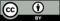 © CC BY 2021 Illustrative Mathematics®